ПРИКАЗ«21»  января 2020г.                                                                                            №35-А г.КисловодскВ целях реализации Федерального закона от «25» декабря 2008г. №273-ФЗ                                 «О противодействии  коррупции» и соблюдения  законодательства  Российской  Федерации              в сфере противодействия   коррупции,ПРИКАЗЫВАЮ  :  1.Утвердить Антикоррупционную политику Федерального государственного бюджет- ного учреждения культуры «Северо-Кавказская государственная филармония им.В.И.Сафо- нова».2.Утвердить Кодекс этики и служебного поведения работников Федерального государственного бюджетного учреждения культуры «Северо-Кавказская государственная филармония им.В.И.Сафонова».3.Утвердить Положение  «О конфликте интересов Федерального государственного бюджетного учреждения культуры «Северо-Кавказская государственная филармония им.В.И.Сафонова».4.Специалисту по кадрам Ковалевой С.Н. довести настоящий приказ до исполнителей                               и  заинтересованных лиц.5.Системному администратору Пальмовскому  В.С.  в срок   не  позднее  «31»  января  2020г. разместить на сайте «Филармонии»  настоящий    приказ.6.Контроль за  исполнением настоящего приказа возлагаю на юрисконсульта  Моринова Ю.С.Генеральный  директор                                                            /БЕРЕЖНАЯ  С.В./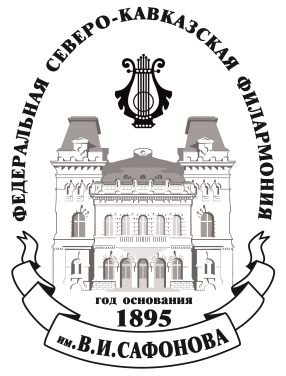             МИНИСТЕРСТВО   КУЛЬТУРЫ  РОССИЙСКОЙ ФЕДЕРАЦИИФЕДЕРАЛЬНОЕ ГОСУДАРСТВЕННОЕ БЮДЖЕТНОЕ  УЧРЕЖДЕНИЕ КУЛЬТУРЫ«СЕВЕРО-КАВКАЗСКАЯ ГОСУДАРСТВЕННАЯ ФИЛАРМОНИЯ ИМ. В.И.САФОНОВА» 357700,  Россия, Ставропольский край,  г. Кисловодск, проспект  Карла Маркса,  д. 3-а.тел.: 8 (87937) 2-18-01; факс: 8 (87937)  2-18-08